2025 Christmas Island HolidaysChristmas Island 2025 CalendarChristmas Island 2025 CalendarChristmas Island 2025 CalendarChristmas Island 2025 CalendarChristmas Island 2025 CalendarChristmas Island 2025 CalendarChristmas Island 2025 CalendarChristmas Island 2025 CalendarChristmas Island 2025 CalendarChristmas Island 2025 CalendarChristmas Island 2025 CalendarChristmas Island 2025 CalendarChristmas Island 2025 CalendarChristmas Island 2025 CalendarChristmas Island 2025 CalendarChristmas Island 2025 CalendarChristmas Island 2025 CalendarChristmas Island 2025 CalendarChristmas Island 2025 CalendarChristmas Island 2025 CalendarChristmas Island 2025 CalendarChristmas Island 2025 CalendarChristmas Island 2025 CalendarJanuaryJanuaryJanuaryJanuaryJanuaryJanuaryJanuaryFebruaryFebruaryFebruaryFebruaryFebruaryFebruaryFebruaryMarchMarchMarchMarchMarchMarchMarchMoTuWeThFrSaSuMoTuWeThFrSaSuMoTuWeThFrSaSu123451212678910111234567893456789131415161718191011121314151610111213141516202122232425261718192021222317181920212223272829303124252627282425262728293031AprilAprilAprilAprilAprilAprilAprilMayMayMayMayMayMayMayJuneJuneJuneJuneJuneJuneJuneMoTuWeThFrSaSuMoTuWeThFrSaSuMoTuWeThFrSaSu12345612341789101112135678910112345678141516171819201213141516171891011121314152122232425262719202122232425161718192021222829302627282930312324252627282930JulyJulyJulyJulyJulyJulyJulyAugustAugustAugustAugustAugustAugustAugustSeptemberSeptemberSeptemberSeptemberSeptemberSeptemberSeptemberMoTuWeThFrSaSuMoTuWeThFrSaSuMoTuWeThFrSaSu1234561231234567789101112134567891089101112131414151617181920111213141516171516171819202121222324252627181920212223242223242526272828293031252627282930312930OctoberOctoberOctoberOctoberOctoberOctoberOctoberNovemberNovemberNovemberNovemberNovemberNovemberNovemberDecemberDecemberDecemberDecemberDecemberDecemberDecemberMoTuWeThFrSaSuMoTuWeThFrSaSuMoTuWeThFrSaSu1234512123456767891011123456789891011121314131415161718191011121314151615161718192021202122232425261718192021222322232425262728272829303124252627282930293031Jan 1	New Year’s DayJan 26	Australia DayJan 29	Chinese New YearMar 24	Labour Day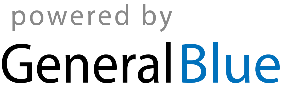 Mar 30	End of Ramadan (Eid al-Fitr)Apr 18	Good FridayApr 25	Anzac DayJun 6	Feast of the Sacrifice (Eid al-Adha)Oct 6	Territory DayDec 25	Christmas DayDec 26	Boxing Day